СОВЕТ ДЕПУТАТОВ муниципального образования Чёрноотрожский сельсовет Саракташского района оренбургской областиЧЕТВЕРТЫй созывР Е Ш Е Н И Евнеочередного сорок второго заседания Совета депутатов Чёрноотрожского сельсовета Саракташского района Оренбургской области четвертого созыва14.06.2024                                   с. Черный Отрог                                      №259В соответствии со статьей 27.1 Федерального закона от 06.10.2003 №131-ФЗ «Об общих принципах организации местного самоуправления в Российской Федерации», Закона Оренбургской области от 17.10.2018 №1277/339-VI-03 «О внесении изменений в закон Оренбургской области «Об организации местного самоуправления в Оренбургской области» и признании утратившим силу закона Оренбургской области «О сельских старостах Оренбургской области», Уставом муниципального образования  Чёрноотрожский сельсовет Саракташского района Оренбургской области, по представлению схода граждан села Изяк - Никитино 6 июня 2024  годаСовет депутатов Чёрноотрожского сельсоветаРЕШИЛ:1. Назначить Анисимова Олега Алексеевича старостой села Изяк – Никитино Саракташского района Оренбургской области с 14 июня 2024 года.2. Настоящее решение вступает в силу после его подписания и подлежит официальному опубликованию в информационном бюллетене «Черноотрожский сельсовет» и размещению на официальном сайте муниципального образования Черноотрожский сельсовет Саракташского района Оренбургской области.3. Контроль за исполнением настоящего решения возложить на постоянную комиссию по мандатным вопросам, вопросам местного самоуправления, законности, правопорядка, работе с общественными и религиозными объединениями, национальным вопросам и делам военнослужащих (Гусев П.Г.).Председатель Совета депутатов сельсовета                                     Г.Х. ВалитовРазослано: Анисимову О.А., депутатам, прокуратуре района, организационному отделу администрации района, министерству региональной и информационной политики Оренбургской области, официальный сайт, информационный бюллетень «Чёрноотрожский сельсовет»,  в дело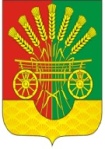 О назначении старосты села Изяк - Никитино Саракташского района Оренбургской области